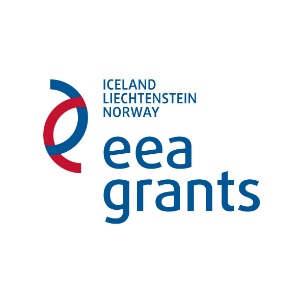 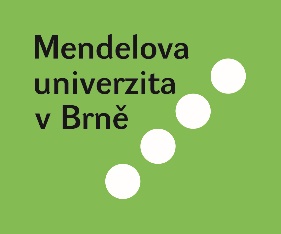 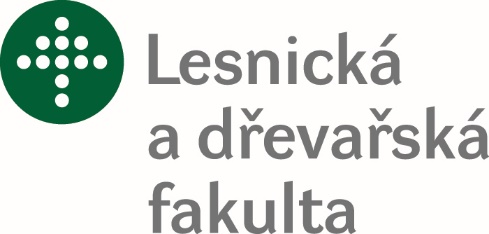 Ochrana ohrožených druhů v ČRI. cirkulář5. - 6. říjen 2016 | Křtiny  Předběžná přihláškaPřihlaste se, prosím, elektronicky: sarka.vesela@zamek-krtiny.cz						(Šárka Veselá, středisko Zámek Křtiny)Zúčastním se konference „Ochrana ohrožených druhů v ČR“.Jméno a příjmení ..............................................................................................Fakturační adresa 1……………………………………………………………………………………………………………Působiště | profese | organizace ………..................................................................Kontaktní adresa ..............................................................................................E-mail ...................................................... Tel. ................................................Téma konferenčního příspěvku ...........................................................................Preferuji zařazení do REFERÁTOVÉ | POSTEROVÉ sekce *Účast na exkurzi ve čtvrtek  ano | ne *  (zdarma) Vložné 200,- Kč Ubytování:				Pokoj:Ze středy na čtvrtek  ano | ne *         1 | 2**Cena ubytování se snídaní je: 1390 Kč/za dvoulůžkový pokoj se snídaní, (tj. 695 Kč na osobu za plně obsazený dvoulůžkový pokoj), 1025 Kč/za jednu osobu na dvoulůžkovém pokoji.Nehlaste se individuálně přes ubytovací portál, kapacita je rezervována pro konferenci, nelze si proto jinak objednat. Lze však objednat i delší dobu ubytování.* nehodící se škrtněte** 1 = chci být sám na pokoji (1025 Kč), 2 = mohu sdílet pokoj s jinou osobou (695 Kč, případně uveďte s kým)Vzkaz organizátorům: …...................................................................................... Adresa, která bude uvedena na dokladu o zaplacení. V případě, že si přejete doklad vystavit na organizaci (zaměstnavatele, školu, firmu, atd.) vyplňte kompletní fakturační údaje včetně IČ a DIČ organizace. V případě potřeby i text, který např. z důvodu financovaní z projektu potřebujete ve faktuře uvést.